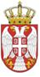       Република Србија          ОСНОВНА ШКОЛА „ЋЕЛЕ-КУЛА“Ниш, Радних бригада 28Број: 610-232/1-10-2019-04Датум: 25.06.2019. годинеИЗВОДиз записника са 10. седнице Школског одбора ОШ „Ћеле-кула“ у Нишу, одржане 25.06.2019. године са почетком у 1700 сатиСедници присуствовало 6 чланова Школског одбора.О Д Л У К ЕУсвојени записници са 8. и 9. седнице;Усвојен Извештај о остваривању наставног плана и програма;Усвојен Извештај о успеху и дисциплини ученика на крају другог полугодишта школске 2018/19. године;Усвојен Извештај о безбедности ученика;Усвојен Извештај о пробном завршном испиту и завршном испиту  ученика VIII разреда;Усвојен Извештај о реализованим излетима, екскурзијама и настави у природи природи у школској 2018/19. години;Усвојен Извештај о остваривању Плана стручног усавршавања;Донете Измене и допуне Школског програма за први и други циклус основног образовања  2015/16. – 2019/20. године;Усвојен Извештај о издавању школског простора;Донета одлука о издавању у закуп школског простора;Донета одлука о именовању Комисије за утврђивање запослених за чијим радом је у потпуности или делимично  престала потреба;Донета одлука о Захтеву директора за коришћење првог дела годишњег одмора за 2019. годину;Текућа питања;Седница је завршена у 1830 сати.          Записничар												Марија Петровић 				